Объявляет набор на платные дополнительные образовательные услуги для детей в возрасте 3- 7 лет по следующим программам:
Дополнительная общеразвивающая программа физкультурно-спортивной направленности «Здоровый малыш»Дополнительная общеразвивающая программа художественной направленности «Музыка, движение – наше настроение»Дополнительная общеразвивающая программа социально-педагогической направленности «Сорока-белобока»Дополнительная общеразвивающая программа социально-педагогической направленности «Веселый урок»Дополнительная общеразвивающая программа социально-педагогической направленности «Я и мой мир»Дополнительная общеразвивающая программа художественной направленности  «Чудеса и краски»Дополнительная общеразвивающая программа социально-педагогической направленности «Мастерская самоделкина»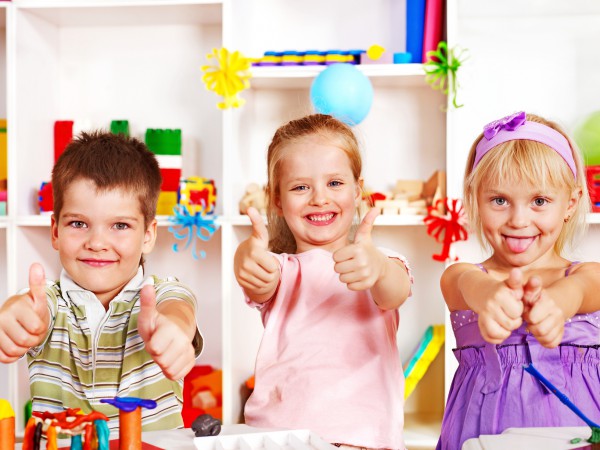 Платные группы начинают свою работу по мере комплектования.Срок освоения программы один год.Дополнительная информация по телефону: 2-05-58, 2-89-74